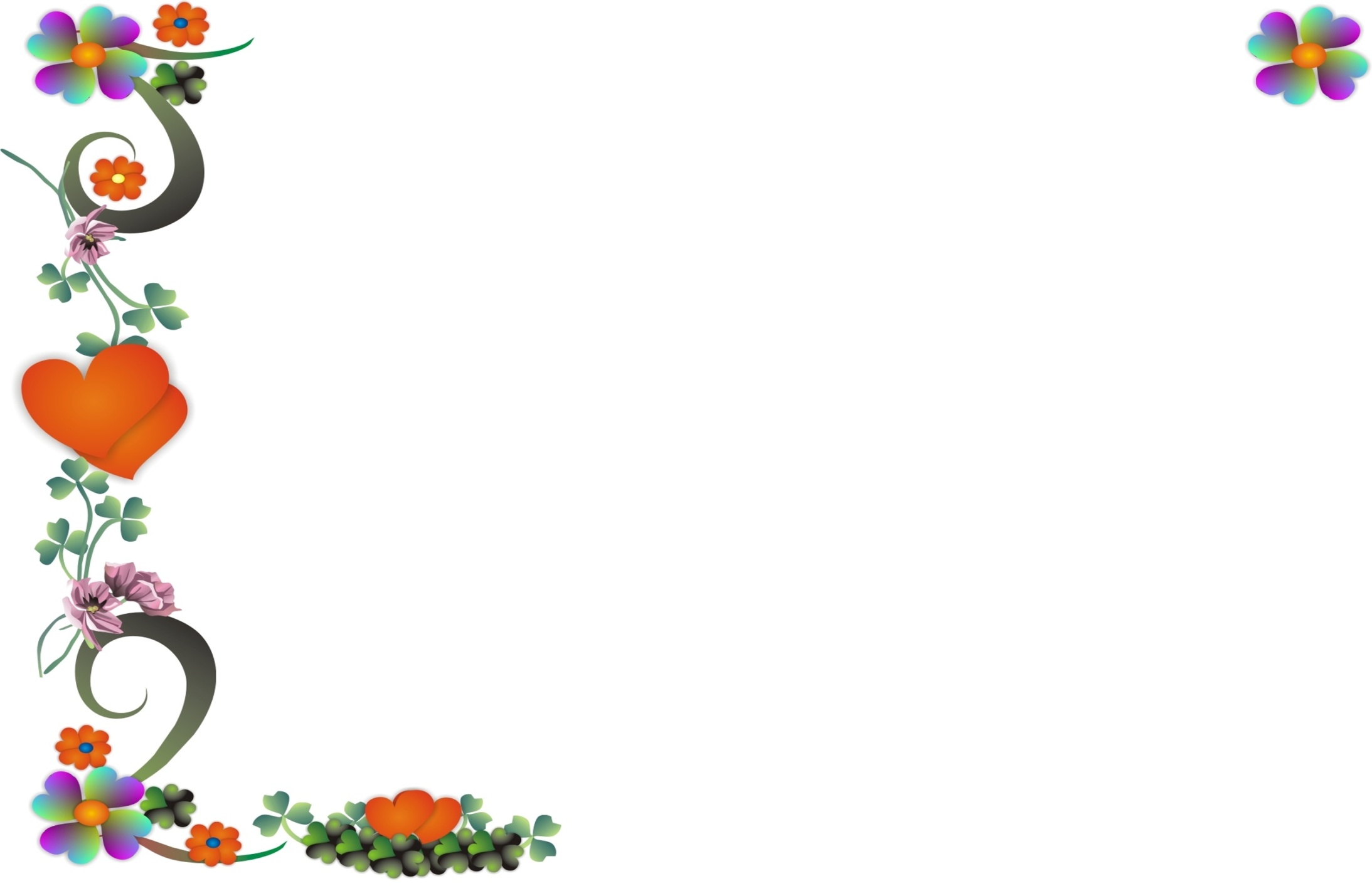 July 2023SUNMONTUEWEDTHUFRISAT1235678910111213141516171819202122232425262728293031Notes:Notes: